DIA 26/10/2023 – QUINTA-FEIRA12h- Oficio da Imaculada Conceição19h- Novena/Missa Noitários – Rua José Dias, Rua Manoel Elpídio, Bairro Soledade I e II, Comerciantes, Sindicato dos Trabalhadores, Projeto Eólico/Solar e Mães que oram pelos Filhos de Simões. Presidente da Celebração-  Pe.VanderlanQuermesse – NoitáriosDIA 27/10/2023 – SEXTA- FEIRA 12h- Oficio da Imaculada Conceição19h- Novena/Missa Noitários – Rua Felipe Alves, Rua João Anselmo, Sítio Feitoria I e II, CEB`s ,  Rua Cesário Alves Neto, Basílio Acelino de Carvalho, SINPROS, Filhos Ausentes,  Área Pastoral Sag. Coração de Jesus de Caridade do Piauí e Jacobina do Piauí.Presidente da Celebração – Padres do Zonal VII – Pe.Allef, Pe.Fernando, Pe.Espedito, Pe.Marcos Roberto, Pe.Ferdiran, Pe.Vanderlan e Pe.Edivaldo.Quermesse – NoitáriosApós a Missa, Show com a Comunidade Católica Colo de DeusDIA 28/10/2023 – SÁBADO 17h30 - MISSA SOLENE DA FESTA DE SÃO SIMÃONoitários - Conselhos Pastoral e Econômico.Presidente da Celebração – Dom Plínio José Luz da Silva – Bispo Diocesano Após a Missa da Festa e Procissão, acontecerá o Festival de Prêmios.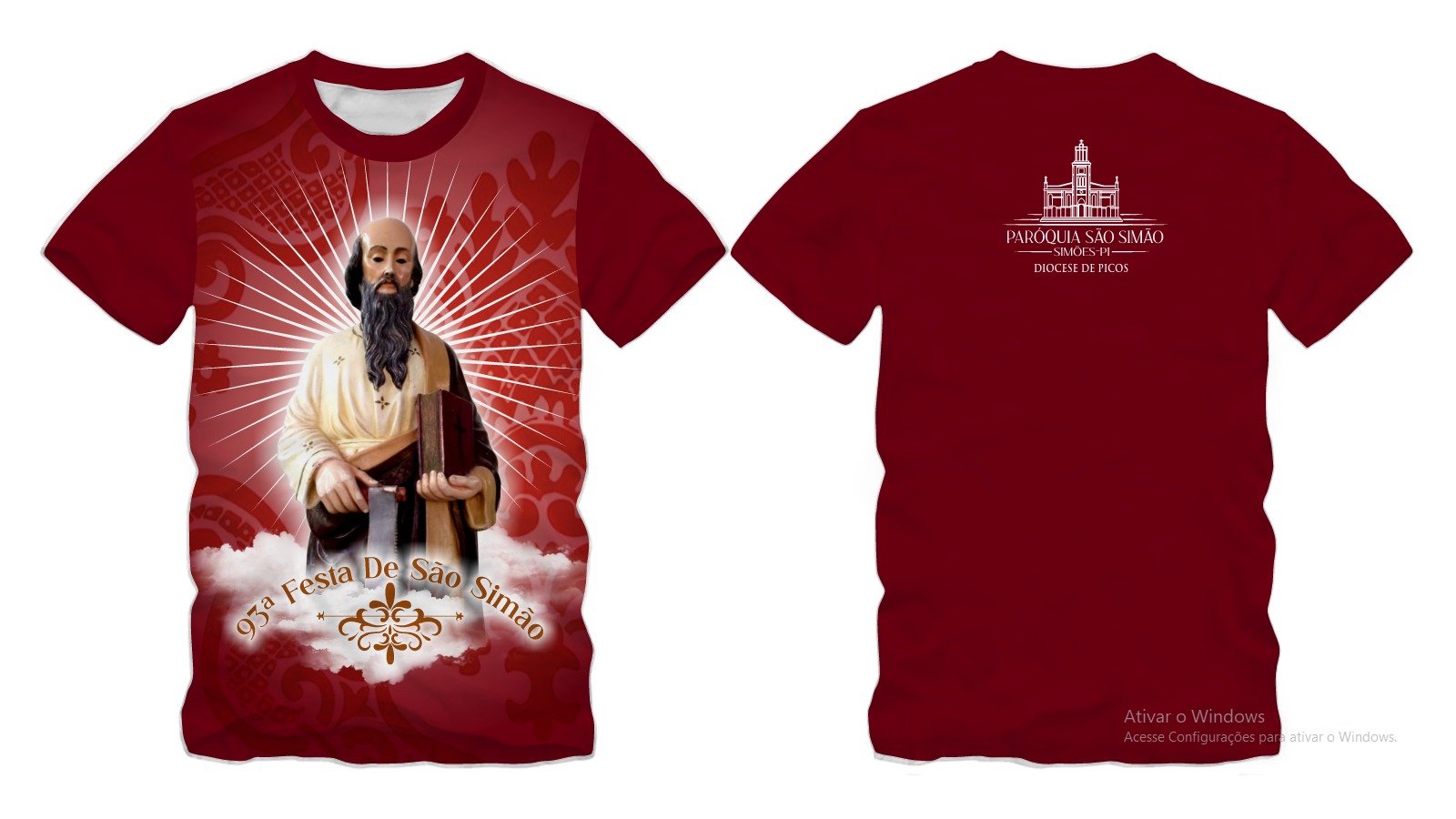 Por apenas R$10,00 concorra a estes valiosos prêmios e ajude na climatização de nossa Igreja Matriz.1º - Air Fryer  2º - Liquidificador 3º - Micro-ondas 4º - Ferro5º - Ventilador 6º - Kit natura 7º - Kit O Boticário8º - Batedeira 9º - Carneiro 10º - Moto POP 110 km93ª Festa de São Simão “São Simão nos inspira a assumir a Graça da  Vocação”Simões-PI, 19 a 28 de outubro de 2023Caríssimos (as) irmãos e irmãs, a Igreja no Brasil vivencia o 3º Ano Vocacional com o Tema: Vocação: Graça e Missão e o Lema: “Corações ardentes, pés a caminho”, uma oportunidade que nos ajuda a pensar na Graça da vocação que cada um de nós recebeu e para compreender o sentido do chamado que Deus nos fez para viver cada dia seu projeto de busca pela santidade, vocação fundamental. É com este desejo que viveremos momentos de alegria e oração tendo São Simão como modelo de vocacionado. Esperamos você e sua família para a tomar parte nesta Festa. Pe.Edivaldo e Comunidade ParoquialPROGRAMAÇÃODIA 19/10/2023 – QUINTA-FEIRA 05h30- Alvorada festiva06h- Hasteamento da Bandeira 06h30- Café Comunitário12h- Oficio da Imaculada Conceição19h- Novena/Missa Noitários – Rua José  Carvalho, Rua Pedro Manoel dos Reis, Rua Manoel José Fernandes, EJC, Pastoral da Juventude, Crismandos, provedores de Internet e Apostolado da Oração de Picos.Presidente da Celebração- Pe.Régis Quermesse – Noitários  DIA 20/10/2023 – SEXTA - FEIRA 12h- Oficio da Imaculada Conceição19h- Novena/Missa Noitários – Rua Luís Aprígio, Rua José Alves Sobrinho, Rua Pe.Hermínio, Bairro Clementino Coelho, Pastoral da Pessoa Idosa, Terço dos Homens Presidente da Celebração-  Pe.Marcos Roberto Quermesse – NoitáriosDIA 21/10/2023 – SÁBADO12h- Oficio da Imaculada Conceição19h- Novena/Missa Noitários – Rua Antônio Lopes, Rua Benedito José, Rua Manoel Crisógono, Rua Severino Ulisses, Bairro Veneza, Catequese, Acólitos, Conj. Habitacional Saturnino e Amigos do Seminário, Apostolado da Oração de Simões e Caridade.Presidente da Celebração-  Pe.FerdiranQuermesse – NoitáriosApós a Santa Missa haverá o Desfile dos Santos.DIA 22/10/2023 – DOMINGO 12h- Oficio da Imaculada Conceição19h- Novena/Missa Noitários – Rua Liberato José, Rua Cícero Luís, Vila Anselmo, ECC, Pastoral Familiar, Tribunal de Justiça, Correios, Defensoria Pública, Poder Executivo Municipal, Legislativo, Policia Militar, Civil, Agespisa, Equatorial, motoqueiros, motoristas e Educação.Presidente da Celebração-  Pe. Fernando (Araripina)Quermesse – NoitáriosDIA 23/10/2023 – SEGUNDA-FEIRA  12h- Ofício da Imaculada Conceição19h- Novena/Missa Noitários – Rua João Raimundo de Oliveira, Rua Alfredo Alves, Rua Josino Bartolomeu, Chupeirinho, RCC, Missão Ave Maria, Pastoral do Dizimo, Espaço da cidadania e  Planos Funerários.Presidente da Celebração- Pe.EspeditoQuermesse - NoitáriosDIA 24/10/2023 – TERÇA-FEIRA 12h- Oficio da Imaculada Conceição19h- Novena/Missa Noitários – Rua José Carvalho, Rua Luís José de Carvalho Reis, Bairro Alto Vistoso, Ministros Extraordinários da Sagrada Comunhão, Pastoral da Acolhida, Profissionais da Saúde, Clínicas e Hospitais.Presidente da Celebração – Pe.Ismael  Quermesse – NoitáriosDIA 25/10/2023 – QUARTA-FEIRA 12h- Oficio da Imaculada Conceição19h- Novena/Missa Noitários –  Rua Dom Expedito Lopes, Bairro São Raimundo, Conselho Tutelar, GEV, Combatentes, Mães que oram pelos filhos de Pe.Marcos, Belém do Piauí, Caldeirão Grande do Piauí, Jaicós, Marcolândia e Riacho do Padre.  Presidente da Celebração-   Pe.Fernando AmandoQuermesse – Noitários